一般社団法人 福知山民間社会福祉施設連絡協議会介護・福祉人材養成センター日    時　 令和２年１０月８日（木）　9：30～17：00  (受付開始9:00)ね　ら　い　　 外国人介護士の受け入れが始まる中、実際の現場で外国人介護士の受け入れを行うスタッフを育成し、外国人介護士の介護現場での定着を促進することを目的とする。講　　　師　　　岡本匡弘　先生　（京都保育福祉専門学院学院長）　　　　　　　　　京都保育福祉専門学院は、京都で最も歴史のある社会福祉の専門校として、これまでに数えきれないほどの介護のプロを育てておられます。京都で唯一の社会福祉法人立の専門学校として、人に寄り添う教育を重視し、介護のスペシャリストを養成されています。研修内容会　　場　  介護・福祉人材養成センター （中六人部会館 ２階）主　　催　　一般社団法人 福知山民間社会福祉施設連絡協議会受講料　　２，０００円定　　員　　２０名（先着順）※定員になり次第受付を終了致します。※受付不可の場合のみご連絡致します。※受講希望者が少ない場合は中止することがあります。申込み期日  　令和２年１０月１日（木）お申込み・お問合わせ介護・福祉人材養成センター  京都府福知山市字大内3118　中六人部会館 2階  TEL 0773-45-3628　／　FAX 0773-45-3629参加申込書この用紙に記入して　FAX  してください。１０月８日（木）　　　　申込者氏名アクセス　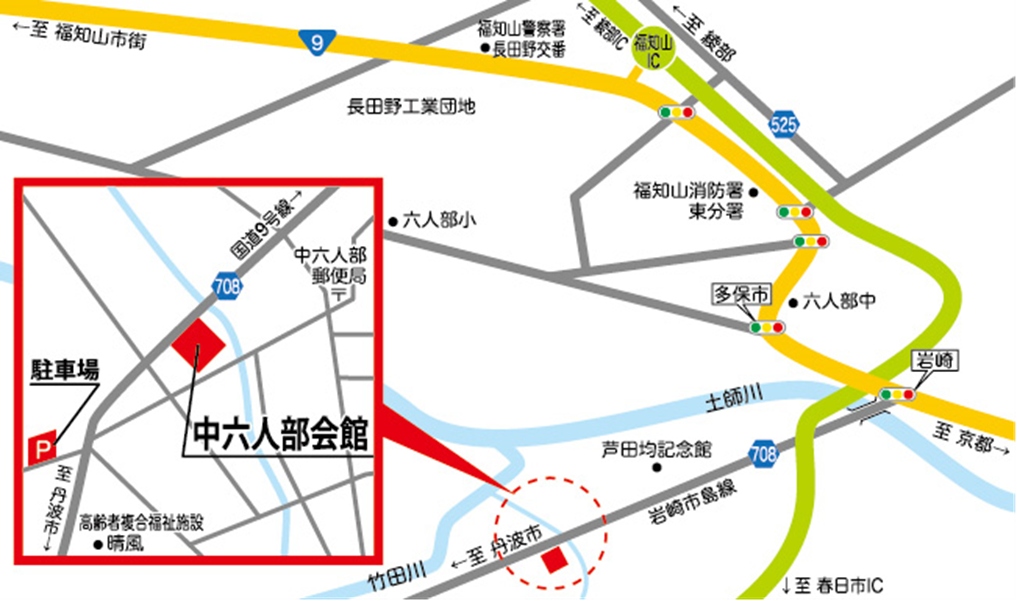 「外国人介護士受け入れスタッフ研修」申込み　　　　　FAX　０７７３－４５－３６２９<法 人 名><事業所名>　　　　　　　　　　　　　　　　　　　　　　　<種別><住所>（職場）　〒<電話番号>　　　　　　　　　　　　　　　　　＜FAX番号＞　　　　　NOふ り が な氏　　名経験年数職　　　種　　年　ヶ月年　ヶ月　　年　ヶ月